Tema: N° 31SOPA DE LETRAS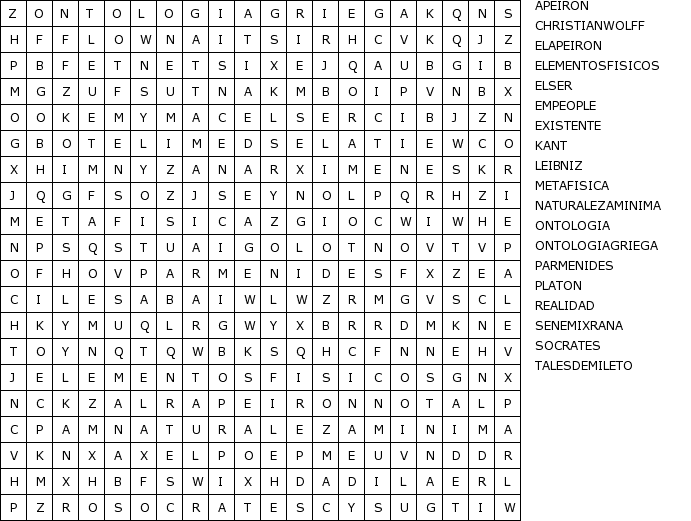 